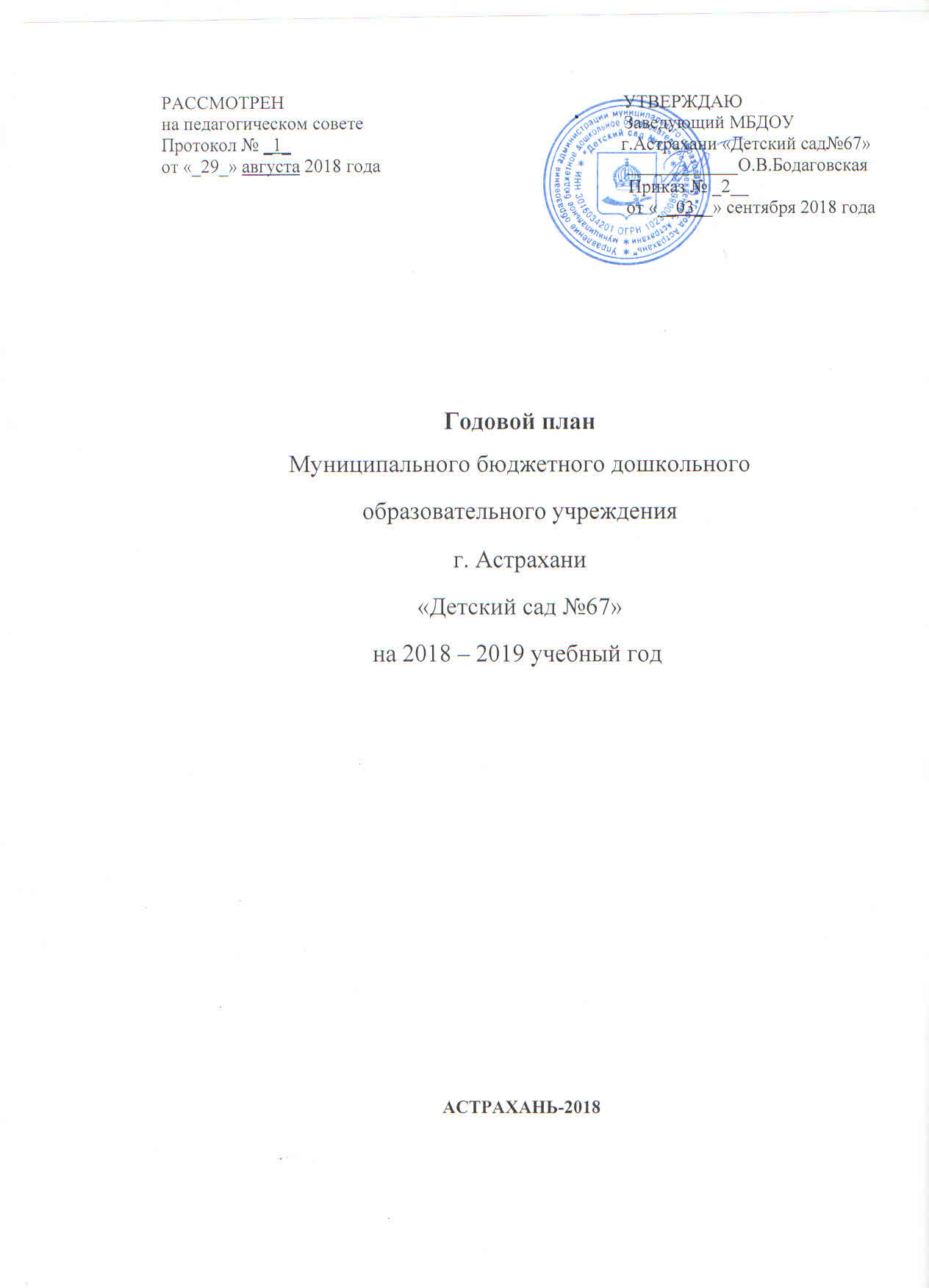 Нормативно-правовое обеспечение деятельности ДОУЦель работы по реализации блока: управление и организация деятельностью учреждения в соответствии с законодательными нормами Российской Федерации.Информационно-аналитическая деятельностьЦель работы по реализации блока: совершенствование и развитие управленческих функций, получение позитивных результатов работы посредством информационно-аналитической деятельности.Педагогические советыЦель работы по реализации блока: объединить усилия коллектива ДОУ для повышения уровня воспитательно-образовательного процесса, использование в практике достижений педагогической науки и передового опытаОрганизационно-методическая деятельностьЦель работы по реализации блока:  обновление содержания дошкольного образования, повышение профессионального мастерства педагогических работников, своевременное оказание им методической помощи.Конкурсы совместного детско-родительского творчестваЦель работы по реализации блока:   привлечение родителей к совместной деятельности с воспитанниками и педагогамиКонкурсы для педагоговВыставкиОткрытые просмотрыЦель работы по реализации блока:  трансляция опыта работы на уровне ДОУ.Осуществление контроля, изучение состояния образовательной работы с детьми.Цель работы по реализации блока: совершенствование работы ДОУ в целом, выявление уровня реализации годовых и других доминирующих задач деятельности детского сада.Праздники, досуги, развлеченияЦель работы по реализации блока: музыкально-эстетическое и физическое  развитие воспитанниковРабота методического кабинетаЦель работы по реализации блока: повышение профессиональной компетентности педагогов, научное обеспечение, подготовка и переподготовка кадров, формирование образовательной среды.Аттестация педагоговв 2018/2019 учебном годуЦель работы по реализации блока: повышение профессионального уровня педагогов, присвоение более высокой квалификационной категории. Обеспечение непрерывности процесса самообразования и самосовершенствования.Повышение квалификации педагогов и переподготовка в 2018/2019 учебном годуЦель работы по реализации блока: повышение профессиональной компетентности педагогов, совершенствование педагогического мастерства в соответствии с  ФГОС.Работа с родителямиЦель работы по реализации блока: оказание родителям практической помощи в повышении эффективности воспитания, обучения и развития детей.Административно-хозяйственная деятельностьЦель работы по реализации блока: укрепление материально-технической базы ДОУ, создание благоприятных условий для воспитания, развития детей дошкольного возраста.Дополнительные платные образовательные услуги,                                              оказываемые педагогами МБДОУ г.Астрахани «Детский сад №67»в 2018/2019 учебном году№п/пСодержание основных мероприятийСроки проведенияОтветственный1.Совершенствование и расширение номенклатуры и нормативно-правовой базы ДОУ на 2018 – 2019 учебный год.В течение годаЗаведующий2.Разработка нормативно-правовых документов, локальных актов о работе ДОУ на 2018 – 2019 учебный год в соответствии с ФГОС.В течение годаЗаведующий3.Внесение изменений в нормативно-правовые документы (локальные акты, положения, и др.)В течение годаЗаведующий4.Разработка текущих инструктажей по ОТ, ТБ и охране жизни и здоровья детей.В течение годаЗаведующий, заместитель заведующего  по ВМР5.Производственные собрания и инструктажи:«Правила внутреннего трудового распорядка»«Охрана труда и техника безопасности»«Подготовка групп к зимнему(летнему) периоду»«Техника безопасности при проведении новогодних елок»«Охрана жизни и здоровья воспитанников в зимний период»«Профилактика гриппа в период эпидемиологического неблагополучия»«Организация летней оздоровительной работы»В течение учебного годаЗаведующий, заместитель заведующего по ВМР№п/п		Содержание основных мероприятийСрокипроведенияОтветственный1.Деятельность руководителя по кадровому обеспечению.В течение годаЗаведующий2.Определение основных направлений работы учреждения на 2018 – 2019 учебный год, составление планов по реализации данной работы.АвгустЗаведующий,воспитатели3.Ознакомление воспитателей с результатами проведенного комплексного анализа и четкое обозначение проблемных зон.АвгустЗаместитель заведующего по ВМР, педагоги детского сада4.Проведение:-  педагогических часов,- инструктажей и других форм информационно-аналитической деятельностиВ течение годаЗаведующий, заместитель заведующего по ВМР,педагоги детского сада5.Оформление наглядной информации, стендов, памяток по текущим управленческим вопросам.В течение годаЗаведующий, заместитель заведующего по ВМР6.Организация взаимодействия между всеми участниками образовательного процесса: дети, родители, педагоги.В течение годаЗаведующий, заместитель заведующего по ВМР7.Подведение итогов деятельности учреждения за 2018 – 2019 учебный год, самоанализ проделанной работы, подготовка отчета по самоанализуМайЗаведующий, заместитель заведующего по ВМР№Тема, содержаниеФорма проведенияСрокиОтветственные1. Тема: «С новым учебным годом!».                           Установочный.
Цель: утверждение перспектив в работе  коллектива на учебный год.
1. Итоги летней оздоровительной работы.
2. Принятие годового плана, учебного календарного графика, учебного плана, режимов работы, сетки занятий,  рабочие программы образовательных областей, планы специалистов на 2018 – 2019 учебный год. 
Организационный педагогический советАвгустЗаведующийЗаместитель заведующего по ВМР2.Тема: «В здоровом теле – здоровый дух!»Цель: Способствовать сохранению и укреплению здоровья дошкольников посредством создания условий для формирования культуры здоровья и безопасного образа жизни1.  Результаты тематического контроля: «Состояние деятельности ДОУ по физическому воспитанию и образованию дошкольников».2.  Нам есть чем поделиться! Представление опыта работы по взаимодействию с родителями и социумом в рамках решения приоритетной задачи по физическому образованию дошкольников.ТематическийпедсоветНоябрь2018Старший воспитатель3.Тема: «Современные подходы организации работы по  патриотическому воспитанию дошкольников в условиях ФГОС ДО»Цель: обобщить знания педагогов об организации образовательной деятельности с детьми дошкольного возраста по вопросам нравственно-патриотического воспитания.1.Организационный момент2. Отчеты педагогов «Инновационные формы работы с детьми по патриотическому и духовному воспитанию дошкольников» 3. Итоги смотра-конкурса по нравственно- патриотической среде (уголок краеведения- национальности Астраханской области их история, культура, традиции).Проблемно-ориентировочныйпедсоветМарт2018Старший воспитатель4.Тема: «Наши успехи, итоги работы за учебный год».
Цель: Подвести итоги работы коллектива за учебный год, проанализировать  работу по выполнению задач годового плана. Наметить перспективы на следующий учебный год. 
1.  Анализ  работы педагогического коллектива в   учебном году. Достижения. Проблемы. Трудности по реализации ФГОС ДО.
2. Результаты освоение Основной образовательной программы  ДОУ.
3.  Анализ готовности детей к обучению в школе (итоги мониторинга освоения основной образовательной программы на этапе завершения дошкольного возраста).
4.  Анализ состояния работы по повышению профессионального мастерства педагогов. 
5 . Итоги работы по выполнению годовых задач.
6.  Итоги работы по дополнительному образованию дошкольников.
7.  Отчет педагогов по темам самообразования на 2018-2019 учебный год.                                               8.Перспективы работы коллектива на следующий учебный год. Анкетирование педагогов.Итоговый педагогический советМай2018ЗаведующийВоспитателиМероприятияТемаСрокиОтветственныеПедагогический  час Изучение инструктивно – директивных документов по обеспечению дошкольного образованияВ течение года по мере выходаЗаведующий, педагоги Педагогический  часОбзор педагогической литературы1 раз в кварталЗаместитель заведующего по ВМР, педагогиКонсультация для воспитателей первой младшей группы«Адаптация ребенка к условиям детского сада»СентябрьЗаместитель заведующего по ВМРКонсультация«Взаимодействие педагогов дошкольного учреждения в процессе физкультурно – оздоровительной работы»НоябрьИнструктор по физической культуреПрактический семинар для воспитателей«Профилактика эмоционального напряжения и стрессов у педагогов»НоябрьСтаршийВоспитательПедагог – психолог(Бекмухамбетова Н.Ф.)Консультация«Организация музыкальных занятий во второй младшей группе»ДекабрьМузыкальный руководительКонсультацияОрганизация оздоровительных мероприятий в летний периодАпрель Старший воспитательКонсультация«Работа по развитию математических способностей дошкольников»МайЗаведующий, заместитель заведующего по ВМР№Содержание работыСрокиОтветственные1.Конкурс детско-родительского творчества «Осенние мотивы»(декупаж- малые интерьерные формы)октябрь Заместитель заведующего по ВМРСтарший воспитатель Воспитатели2.Конкурс детско-родительского творчества «Астрахань - многонациональная»(кукла в национальном костюме)НоябрьЗаместитель заведующего по ВМРСтарший воспитательВоспитатели3. Конкурс детско-родительского творчества «Зимняя сказка»(витражи, пано)Декабрь Заместитель заведующего по ВМРСтарший воспитатель Воспитатели4.Конкурс детско – родительского творчества «Кручу- верчу»(весна - квилинг)МартЗаместитель заведующего по ВМРСтарший воспитатель Воспитатели№Название конкурсаСроки Ответственные 1. Конкурс: «Лучшее украшение группы к Новому году»                                                       Цель: Создать радостное предпраздничное настроение. Активизировать взаимодействие с родителями воспитанников.  ДекабрьЗаместитель заведующего по ВМР,  старший воспитатель,воспитатели2.Конкурс: «Лучший  уголок в группе по краеведению»                                   
Цель: создание условий для повышения уровня познавательных способностей дошкольников через приобщение к истории и культуре родного края.АпрельЗаместитель заведующего по ВМР,  старший воспитатель,воспитатели№ТемаСрокиОтветственные1.Выставка детских работ«Разноцветная осень»СентябрьВоспитатели групп2.Фотовыставка «Мой папа служил в Российской Армии»(фотоколлаж)ФевральВоспитатели групп3. Выставка пасхальных яицАпрельВоспитатели групп4.«Стена Памяти!»(фотоколлаж)МайВоспитатели групп№Содержание работыСроки Ответственные 1.Исследовательский проект  «Учимся общаться».СентябрьСливинская Г.И.2.Семейный проект  «Увлечения моей семьи».ОктябрьЕлемесова А.С.3.Проведение открытых взаимопросмотров ОД «Первые шаги в математику».НоябрьСалманова Т.Н.Сарбасова А.В.4.Проект «Путешествие в прошлое»ФевральЗапарина Е.А.5.Проект «Родной мой край - мой город Астрахань»МартДумназева О.А.6. Детско-родительский проект по теме «Формирование нравственно-патриотических чувств у детей дошкольного возраста через игровую деятельность». Просмотр итогового мероприятия. Апрель  Черненкова С.О.№Вид и содержание контроляСрокиОтветственные 1.Соблюдение правил внутреннего трудового распорядка.В  течение годаЗаведующий2.Оперативный. Выполнение инструкции по охране жизни и здоровья детей.В  течение года Заведующий, заместитель заведующего по ВМР 3.Оперативный. Осмотр здания и территорииЕжедневноЗам по АХР, заведующий4.Предупредительный фронтальный контроль за питанием воспитанниковВ течение годаЗаведующий,медсестра5.Оперативный. Проверка документации по группам1 раз в кварталЗаведующий6.Посещение занятий: применение ФГОС в образовательном процессе1 раз в месяцЗаведующий, заместитель заведующего по ВМР7.Соблюдение противопожарного режима в период проведения  утренников в ДОУВ течение годаЗаведующий,Зам по АХР8.Оперативный. Соблюдение должностных инструкций, режима рабочего времени:                                     - педагоги                                                   - обслуживающий персоналВ течение годаЗаведующий,Зам по АХР9.Оперативный. Соблюдение санитарно-эпидемиологического режима в группах, на пищеблокеВ течение годаЗаведующий,Зам по АХР,медсестра10.Анализ планов воспитательно-образовательной работы во всех возрастных группахЕжемесячно Заведующий, заместитель заведующего  по ВМР  11.   Адаптация детей к ДОУАвгуст - октябрьЗаместитель Старший Воспитатель12.Обновление информации в родительских уголкахЕжемесячно Воспитатели13.Оперативный согласно циклограмме оперативного контроляЕжемесячноЗаместитель заведующего по ВМР14.Предупредительный: профилактика жестокого обращения с детьмиЕжедневноЗаведующий, заместитель заведующего по ВМР15.Анализ результатов мониторинга  детского развитияФевраль-АпрельЗаместитель заведующего по ВМР, воспитатели16.Итоговое самообследование деятельности и подготовка отчета по самообследованию.Февраль-АпрельЗаведующий Заместитель заведующего по ВМРЗаместитель заведующего по АХРМедсестраСрокСодержаниеУчастникиОтветственныйIXПраздник «День Знаний» Младшие группы
Средние группа
Старшие группа Подготовительные группаСтарший воспитатель
ВоспитателиМузыкальный руководительXПраздник «Здравствуй, осень золотая!»
Младшие группы
Средние группы
Старшие группы                    Подготовительные группыМузыкальный руководитель
ВоспитателиXIСпартакиадаСтаршие ПодготовительныегруппыФизкультурный руководитель ВоспитателиXIIНовогодние праздники:
«В гости ёлка к нам пришла!»
Младшие группы
Средние группы
Старшие группы
Подготовительные группы Музыкальный руководитель
Воспитатели
IКукольный театр «Путешествие по русским народным сказкам»
Музыкальное развлечение «Рождественские колядки»Младшие группы
Средние группы
Старшие группы Подготовительные группаВоспитатели
Музыкальный                         руководительВоспитатели IIПраздник «День защитника отечества!»                                         Средние группы                     Старшие группаПодготовительные                                  группыМузыкальный руководительФизкультурный руководитель ВоспитателиIIIПраздник «Мамочка любимая» Театрализованное развлечение  «Широкая Масленица»
                                                       Младшие группыСредние группы    Старшие группы Подготовительные группыСтаршие группы Подготовительные группыМузыкальный руководитель ВоспитателиМузыкальный руководитель Воспитатели IVРазвлечение  «В гостях у солнышка»                              Младшие группыСредние группыМузыкальный руководитель ВоспитателиVКонцерт «День Победы» Выпускной бал для малышей: «Вот какие мы большие!»Выпускной бал: «До свидания, детский сад!»                                       Старшая группа        2 младшая и средняя группы1 младшая группаПодготовительная группа
Музыкальный руководитель
Воспитатели Музыкальный руководитель
ВоспитателиМузыкальный руководитель
Воспитатели№Форма  работыСроки Ответственные 1.КонсультацииВ течение годаЗаместитель заведующего по ВМР2.Аттестация педагоговВ  течение годаЗаместитель заведующего по ВМР3.Ознакомление педагогов с нормативными документами1 раз в 2 месяца   Заведующий4.Обновление сайта 1  раз в неделюЗаведующийСтарший воспитатель5.Оформление выставок методической литературыВ  течение годаСтарший воспитатель6.Составление положений о  конкурсахВ  течение годаЗаместитель заведующего по ВМРСтарший воспитатель7. Беседы по текущим вопросамВ течение годаЗаместитель заведующего по ВМР8.Помощь в подготовке к участию в выставках, конкурсах, фестивалях, методических мероприятиях.В  течение годаСтарший воспитатель9.Работа по взаимодействию с социумомВ течение годаЗаведующий, Старший воспитатель10.Работа по самообразованию: организация различных коллективных форм самообразования (вебинары, педагогические чтения, открытые просмотры и др.)В  течение годаЗаместитель Старший воспитатель Воспитатели11.Участие в мероприятиях по плану ГМК По плану городского методкабинетаЗаведующий 12.Работа с  молодыми специалистамиПомощь в оформлении документации, уголков для родителей, организации режимных моментовВ течение годаЗаместитель заведующего по ВМРСтарший воспитатель13.Взаимодействие с АСПК. Помощь студентам в прохождении практики.В течении годаЗаместитель заведующего по ВМРСтарший воспитательВоспитатели групп №10, №8, №14, №22, №1№Ф.И.О. работникаЗанимаемая должностьДействующая кв. категорияСрок действия квалификационной категорииСроки подачи заявления на аттестацию1.Абдрахманова Камила Якубовнавоспитательб/ксоответствие 01.08.20192.Беляева Елена ПавловнавоспитательВысшаяприказ АМО АО от 28.04.2014 №24228.04.20193.Букебаева Алия Мурзабековнавоспитательб/к07.08.20194.Брыкова Любовь ВячеславовнаСтарший воспитательб/к03.07.20195.Верейкина Светлана Александровнавоспитательб/ксоответствие 01.09.20186.Дерябина Наталья Юрьевнавоспитательб/ксоответствие 12.09.20187.Запарина Екатерина Александровнавоспитательб/ксоответствие 15.08.20198.Креховская Вера АлександровнавоспитательВысшаяприказ МО АО от 28.04.2015 №24228.04.20199.Карпачёва София РавильевнавоспитательВысшаяприказ МО АО от 09.04.2014 №18809.04.201910.Моторина Елена АлексеевнавоспитательВысшаяприказ МО АО от 28.04.2014 №24228.04.201911.Назарова Анна ВладимировнавоспитательПерваяприказ МО АО от 18.08.2014 №49818.08.201912.Прокушева Юлиана ЮрьевнавоспитательВысшаяприказ МО АО от 09.04.201409.04.201913.Рычагова Анастасия Олеговнавоспитательб/ксоответствие 07.08.201914.Тамазина Олеся Геннадьевнавоспитательб/ксоответствие 05.06.201915.Типакова Татьяна Михайловна воспитательВысшаяприказ МО АО от 11.07.2014 №44811.07.2019№п/пФамилия, имя, отчество, педагогаДолжность дата  курсов 1.Букенбаева А.М.воспитатель07.08.20192.Дерябина Н.Ю.воспитатель24.06.20183.Елемесова А.С.воспитатель15.12.20184.Запарина Е.А.воспитатель15.08.20185.Кильдебаева Д.З.воспитатель03.02.20196.Карпочева С.Р.воспитатель13.02.20197.Лысенко Т.А.рук.физо05.03.20198.Лопаева С.В.воспитатель13.02.20199.Мендалиева А.М.воспитатель11.03.201910.Мулдагалиева Б.С.м/специалист26.07.201911.Милошенко И.С.воспитатель06.02.201912.Моторина Е.А.воспитатель23.03.201913.Мордовцева А.Д.воспитатель23.03.201914.Никотина Е.М.воспитатель20.02.201915.Онищук Т.А.воспитатель06.02.201916.Прокушева Ю.Ю.воспитатель11.03.201917.Рычагова А.О.воспитатель07.08.201818.Плещева А.В.воспитатель02.07.201919.Савинич И.Б.воспитатель06.02.201920.Салманова Т.Н.воспитатель01.02.201921.Тамазина О.Г.воспитатель05.06.201822.Типакова Т.М.воспитатель27.10.2018№Содержание  работы Срок Ответственный Форма отчетности, выход информацииРодительские собранияРодительские собранияРодительские собранияРодительские собранияРодительские собрания1.Общее родительское собрание «Ознакомление с планом работы на 2018 - 2019 уч. год».Октябрь  Заведующий ВоспитателиПротокол 2.Родительские собрания в группах. (См. Приложение к годовому плану №2. План по взаимодействию с родителями МБДОУ «Детский сад №67» .Сентябрь- ОктябрьВоспитатели группКонспект, протокол3.Родительская конференция. Итоги годаМай ЗаведующийЗаместитель заведующего по ВМРВоспитателиПротоколКонсультацииКонсультацииКонсультацииКонсультацииКонсультации1.«Адаптация ребёнка к условиям детского сада»»Сентябрь ВоспитателиМедсестра  Наглядная информация2.«Развитие математических способностей дошкольников в семье»ОктябрьВоспитатели Наглядная информация3.«Здоровье всему голова»Ноябрь ВоспитателиНаглядная информация4.«Безопасность на дорогах»ФевральВоспитателиНаглядная информация 5.«Воспитание у детей любви к родному краю»МартВоспитателиНаглядная информация6.«Роль двигательной активности в оздоровлении детей. Летний оздоровительный период» майИнструктор по физической культуреНаглядная информацияАнкетирование, опросыАнкетирование, опросыАнкетирование, опросыАнкетирование, опросыАнкетирование, опросы1.Анкетирование родителей вновь поступивших воспитанниковСентябрьВоспитатели младшей группыСправка по итогам адаптационного периода2.Анкетирование родителей по  патриотическому воспитанию в семьеФевральВоспитатели группПедсовет №33.Анкетирование «О работе детского сада»АпрельВоспитатели группПедсовет №4Совместные мероприятияСовместные мероприятияСовместные мероприятияСовместные мероприятияСовместные мероприятия1.Посещение библиотеки-филиала №8В течение годаВоспитатели старших и подготовительных группФотоотчет2.СпартакиадаНоябрьИнструктор по физической культуреФотоотчёт3.Семейные фотосессииВ течение годаСтарший воспитательФотоотчёт4.Музыкально - спортивный досуг «День Защитника Отечества»ФевральИнструктор по физической культуреФотоотчётконспект5.Музыкальный праздник к Международному Женскому днюМартМузыкальный руководительФотоотчётконспектДругие формы работы с родителямиДругие формы работы с родителямиДругие формы работы с родителямиДругие формы работы с родителямиДругие формы работы с родителями1.Беседы с родителями вновь поступивших детей.Сентябрь Воспитатели группКалендарный план2.Участие родителей в оформлении участков.Сентябрь-апрельВоспитатели группФотоотчет3.День открытых дверей (тема и дата проведения отражается в плане работы с родителями).1 раз в годВоспитатели группФотоотчет4.Участие родителей в проектной деятельности, конкурсах и т.д. Оказание родителями помощи при организации участия воспитанников в различных конкурсах, викторинах, В течение года Воспитатели группКонспекты, фотоотчеты, дипломы, сертификаты и др.5.Оформление информационных стендов для родителей. Регулярная сменяемость информации.ЕжемесячноВоспитатели группНаглядная информация6.Помощь в проведении экскурсий, походов, прогулок и т.д.В  течение годаВоспитатели группФотоотчет7.Участие родителей в ремонтах, субботниках, оказание другой посильной помощи ДОУВ  течение годаВоспитатели группФотоотчет№п/пСодержание основных мероприятийСроки проведенияОтветственные1.Разработка  нормативных документов, локальных актов, инструкций, регламентирующих работу всех служб ДОУ в соответствии с ФГОС ДО.
Проверка условий по  готовности ДОУ к новому учебному году; анализ состояния технологического оборудования; оформление актов готовности всех помещений к началу учебного года.СентябрьЗаведующийЗаместитель заведующего по АХР 2.Контроль за санитарным состоянием помещений в детском саду, за санитарным состоянием территории участка детского сада, за тепловым режимом, за состоянием игрового материала, постельного белья, мебели, за соблюдением маркировки постельного белья, посуды.В течение годаЗаведующий,Заместитель заведующего по ВМР Заместитель заведующего по АХРСтаршая м/сестра3.Обогащение предметно-развивающей среды ДОУВ течение годаЗаведующийЗаместитель заведующего по ВМР Воспитатели4. Соблюдение правил внутреннего распорядка. Охрана жизни, здоровья детей и сотрудниковВ течение годаЗаведующаяЗаместитель заведующего по ВМРВоспитатели5. Подготовка помещения к проведению новогодних праздников: анализ и проведение инструктажа по правилам противопожарной безопасности. Составление актов  готовности всех помещений к проведению праздников. ДекабрьЗаведующая Заместитель заведующего по АХРВоспитатели6.Подготовка инвентаря для работы на участке.
Выполнение норм СанПиН в ДОУ.
Подготовка территории ДОУ к весенне-летнему периоду.Март-майЗаведующийЗаместитель заведующего по АХР7.Организация летней оздоровительной кампании. Инструктаж всех сотрудников. Подготовка территории к летнему сезону (завоз земли, песка).
3. Подготовка учреждения к приемке к новому учебному году.Апрель – Май Заведующая ДОУ
Заместитель заведующего по АХР8.Ремонтные работы в ДОУ в летний период.Май - августЗаведующий зам по АХР9.Приемка учреждения к новому учебному году. Осмотр здания и территорииАвгустКомиссия№ п/пНазвание услугиВозраст детей Время работы Руководитель 1«Школа будущего первоклассника»для детей старшей и подготовительной группы2 раза в неделю по 30-35 минут (учебный кабинет)Дерябина Н.Ю.Воспитатель Шишбаева А.Г.ВоспитательМуртазаева Ф.А.Воспитатель2«Знайка»(учитель - логопед)для детей с ОНР  средние, старшие, подготовительные группы2 раза в неделю по 30-35 минут (учебный кабинет)Якушова Т.Н.Воспитатель,Учитель- логопед3«Тропинка к своему Я»(педагог-психолог)для детей, имеющих трудности в развитии, воспитании, обучении   средние, старшие, подготовительные группы2 раза в неделю по 30-35 минут (учебный кабинет)Бекмухамбетова Н.Ф.Воспитатель,Педагог- психолог4Хореография2 раза в неделю по 30-35 минут (учебный кабинет)Топалова Ю.С.Воспитатель